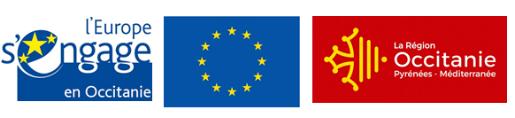 Je soussigné(e),__________________________________________________________________________________(nom, prénom  du représentant de la structure bénéficiaire de la décision d’aide)agissant en qualité de représentant légal  de _______________________________________________
______________________________________________________________________________________________(nom de la structure bénéficiaire de la décision d’aide)Atteste :- avoir terminé le |__|__|__|__|__|__|__|__| Fait à _________________________________, le |__|__|__|__|__|__|__|__| Cachet et Signature(s)(du gérant en cas de forme sociétaire, du représentant de la structure, de tous les associés pour les GAEC en précisant leur nom et prénom)INVESTISSEMENTS DANS LES EXPLOITATIONS AGRICOLESSECTEUR ELEVAGEINFLUENZA AVIAIREType d'opération n° 411 du Programme de Développement Rural Languedoc-Roussillon 2014-2020Déclaration de fin des travaux/de l'opérationVeuillez transmettre l’original au service instructeur.Cadre réservé à l’administrationN° de dossier OSIRIS : ____________________________________________________________________Nom du bénéficiaire : ______________________________________________________________________Libellé de l’opération : _____________________________________________________________________